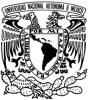 UNIVERSIDAD NACIONAL AUTÓNOMA DE MÉXICO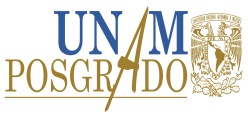 PROGRAMA DE MAESTRIA Y DOCTORADO EN  ESTUDIOS MESOAMERICANOSFACULTAD DE FILOSOFÍA Y LETRASINSTITUTO DE INVESTIGACIONES FILOLÓGICASPrograma de actividad académicaUNIVERSIDAD NACIONAL AUTÓNOMA DE MÉXICOPROGRAMA DE MAESTRIA Y DOCTORADO EN  ESTUDIOS MESOAMERICANOSFACULTAD DE FILOSOFÍA Y LETRASINSTITUTO DE INVESTIGACIONES FILOLÓGICASPrograma de actividad académicaUNIVERSIDAD NACIONAL AUTÓNOMA DE MÉXICOPROGRAMA DE MAESTRIA Y DOCTORADO EN  ESTUDIOS MESOAMERICANOSFACULTAD DE FILOSOFÍA Y LETRASINSTITUTO DE INVESTIGACIONES FILOLÓGICASPrograma de actividad académicaUNIVERSIDAD NACIONAL AUTÓNOMA DE MÉXICOPROGRAMA DE MAESTRIA Y DOCTORADO EN  ESTUDIOS MESOAMERICANOSFACULTAD DE FILOSOFÍA Y LETRASINSTITUTO DE INVESTIGACIONES FILOLÓGICASPrograma de actividad académicaUNIVERSIDAD NACIONAL AUTÓNOMA DE MÉXICOPROGRAMA DE MAESTRIA Y DOCTORADO EN  ESTUDIOS MESOAMERICANOSFACULTAD DE FILOSOFÍA Y LETRASINSTITUTO DE INVESTIGACIONES FILOLÓGICASPrograma de actividad académicaUNIVERSIDAD NACIONAL AUTÓNOMA DE MÉXICOPROGRAMA DE MAESTRIA Y DOCTORADO EN  ESTUDIOS MESOAMERICANOSFACULTAD DE FILOSOFÍA Y LETRASINSTITUTO DE INVESTIGACIONES FILOLÓGICASPrograma de actividad académicaUNIVERSIDAD NACIONAL AUTÓNOMA DE MÉXICOPROGRAMA DE MAESTRIA Y DOCTORADO EN  ESTUDIOS MESOAMERICANOSFACULTAD DE FILOSOFÍA Y LETRASINSTITUTO DE INVESTIGACIONES FILOLÓGICASPrograma de actividad académicaDenominación: Seminario Monográfico  – Temas Selectos Monográficos. Subtema: El tiempo entre los nahuas del siglo XVI.Denominación: Seminario Monográfico  – Temas Selectos Monográficos. Subtema: El tiempo entre los nahuas del siglo XVI.Denominación: Seminario Monográfico  – Temas Selectos Monográficos. Subtema: El tiempo entre los nahuas del siglo XVI.Denominación: Seminario Monográfico  – Temas Selectos Monográficos. Subtema: El tiempo entre los nahuas del siglo XVI.Denominación: Seminario Monográfico  – Temas Selectos Monográficos. Subtema: El tiempo entre los nahuas del siglo XVI.Denominación: Seminario Monográfico  – Temas Selectos Monográficos. Subtema: El tiempo entre los nahuas del siglo XVI.Denominación: Seminario Monográfico  – Temas Selectos Monográficos. Subtema: El tiempo entre los nahuas del siglo XVI.Clave: 67868Semestre: 2017-2Campo de conocimiento: Estudios mesoamericanosCampo de conocimiento: Estudios mesoamericanosCampo de conocimiento: Estudios mesoamericanosCampo de conocimiento: Estudios mesoamericanosNo. de créditos: 4 Carácter: Obligatoria (  ) Optativa ( X )    de elección  ( X )Carácter: Obligatoria (  ) Optativa ( X )    de elección  ( X )Carácter: Obligatoria (  ) Optativa ( X )    de elección  ( X )HorasHorasHoras por semana: Horas al semestreTipo: Seminario Monográfico Tipo: Seminario Monográfico Tipo: Seminario Monográfico Teoría:Práctica:232Tipo: Seminario Monográfico Tipo: Seminario Monográfico Tipo: Seminario Monográfico 11232Modalidad: Seminario Monográfico Modalidad: Seminario Monográfico Modalidad: Seminario Monográfico Duración del programa: SemestralDuración del programa: SemestralDuración del programa: SemestralDuración del programa: SemestralSeriación:       No (  )         Si (  )         Obligatoria (     )      Indicativa ( x)Actividad académica subsecuente:Actividad académica antecedente: Objetivos generales: Se trata de dejar a los estudiantes el conocimiento del lugar que ocupa el tiempo, las fiestas y el espacio en la cultura náhuatl a través de toda la terminología náhuatl en relación con esos temas, la expresión pictográfica de ellos en un amplio conjunto de códices, y de entender el funcionamiento preciso y el papel de los calendarios y de las diversas cuentas de tiempo y finalmente de entender porque existen muchos puntos de interrogación relativos al tiempo y su cuenta. Se trata de proponer a los estudiantes una enseñanza sobre los diversos aspectos que involucran el tiempo y el espacio en la sociedad náhuatl del valle de México al inicio del siglo XVI, utilizando en primer lugar toda la información que puedan proponer la escritura pictográfica o figurativa y la lengua náhuatl. Además de esas fuentes primordiales se dará a conocer las fuentes en español y los trabajos de los investigadores desde el siglo XVII hasta la fecha.Objetivos específicos: Dar a conocer la terminología náhuatl de los temas en los documentos alfabéticosDar a conocer su expresión grafica en los códices o esculturasDar a conocer el funcionamiento del sistema calendárico en particular con la ayuda de un programa informático, llamado Tonalpohua, especialmente creado para facilitar el entendimiento de los diferentes ciclos que intervienen en las varias cuentas del tiempo.Dar a conocer el papel social fundamental de las fiestas más allá de las veintenasÍndice temáticoÍndice temáticoÍndice temáticoÍndice temáticoÍndice temáticoUnidadTema HorasHorasHorasUnidadTema TeóricasTeóricasPrácticasEl tiempo y el espacio entre los nahuas del siglo XVI32Total de horas:Total de horas:Suma total de horas:Suma total de horas:323232Contenido TemáticoContenido TemáticoUnidadTema y subtemas1El tiempo y el espacio entre los nahuas del siglo XVI Introduccion a las fiestasFiestas de las veintenasFiestas del tonalpohualli y de 52 añosFiestas extemporáneasEl espacio: cemanahuacEl tiempo: cahuitl, tonalpohualli, xiuhtlapohualli, Tonatiuh, Bibliografía básica: Anders, Ferdinand, Maarten Jansen et Luis Reyes García1991	El libro del Ciuacoatl, Homenaje para el año de Fuego Nuevo, libro explicativo del llamado Códice Borbónico, México, Fondo de Cultura Económica, 251 p. + fac-similé.1993	Los templos del cielo y de la obscuridad, Oráculos y liturgia, libro explicativo del llamado Códice Borgia, México, Fondo de Cultura Económica, 294 p. + fac-similé. Caso, Alfonso1967	Los Calendarios Prehispánicos, México, UNAM, 266 p.Graulich, Michel1990	Fiestas de los pueblos indígenas. Ritos aztecas, las fiestas de las veintenas. México. Instituto Nacional Indígenista. 464 p.Prem, Hanns J.2008	Manual de la Antigua cronología mexicana, México, CIESAS/Porrúa, 352 p.Hill Boone, Elisabeth2007	Cycles of Time and Meaning in the Mexican Books of Fate, Austin, University of Texas Press, 307 p.Williams J., Barbara et H.R. Harvey. (1996). The Códice de Santa María Asunción, Salt Lake City, The University of Utah Press, 410 p.Williams, Barbara J. & Frederic Hicks. (2011). El Códice Vergara, edición facsimilar con comentario: pintura indígena de casas, campos y organización social de Tepetlaoztoc a mediados del siglo XVI, México, UNAM, 357 p.Bibliografía básica: Anders, Ferdinand, Maarten Jansen et Luis Reyes García1991	El libro del Ciuacoatl, Homenaje para el año de Fuego Nuevo, libro explicativo del llamado Códice Borbónico, México, Fondo de Cultura Económica, 251 p. + fac-similé.1993	Los templos del cielo y de la obscuridad, Oráculos y liturgia, libro explicativo del llamado Códice Borgia, México, Fondo de Cultura Económica, 294 p. + fac-similé. Caso, Alfonso1967	Los Calendarios Prehispánicos, México, UNAM, 266 p.Graulich, Michel1990	Fiestas de los pueblos indígenas. Ritos aztecas, las fiestas de las veintenas. México. Instituto Nacional Indígenista. 464 p.Prem, Hanns J.2008	Manual de la Antigua cronología mexicana, México, CIESAS/Porrúa, 352 p.Hill Boone, Elisabeth2007	Cycles of Time and Meaning in the Mexican Books of Fate, Austin, University of Texas Press, 307 p.Williams J., Barbara et H.R. Harvey. (1996). The Códice de Santa María Asunción, Salt Lake City, The University of Utah Press, 410 p.Williams, Barbara J. & Frederic Hicks. (2011). El Códice Vergara, edición facsimilar con comentario: pintura indígena de casas, campos y organización social de Tepetlaoztoc a mediados del siglo XVI, México, UNAM, 357 p.Bibliografía complementaria: Anders, Ferdinand, Maarten Jansen et Luis Reyes García1993	Manual del adivino, Códice Vaticano B, Fondo de Cultura Económica, 382 p. + fac-similé.1994	El libro de Tezcatlipoca Señor del Tiempo, libro explicativo del llamado Códice Fejervary-Mayer, Introducción y explicación: Ferdinand Anders, Maarten Jansen, Gabina Aurora Pérez Jiménez, México, Fondo de Cultura Económica, 342 p. + facsimile1994	Calendario de Pronósticos y ofrendas, Códice Cospi, Fondo de Cultura Económica, 346 p. + fac-similé.1996	Libro de la vida, Códice Magliabechiano, Fondo de Cultura Económica, 238 p. + fac-similé.1996	Religión, costumbres e historia de los antiguos Mexicanos, Códice Vaticano A, Fondo de Cultura Económica, 238 p. + fac-similé.Castillo F., Victor M.1971	"El bisiesto náhuatl", Estudios de Cultura Náhuatl, v. 9, p. 75-104Dehouve, Danièle 2010	« La aritmética de los tiempos de penitencia entre los mexicas », México, Estudios de Cultura Náhuatl, N° 41, p.65-89González Torres, Yolotl1975	El culto a los astros entre los mexicas, SEP, Mexico, 183 p.González Aragón, Jorge C. (1989). Planos Aztecas de la Ciudad de México: Aspectos Arquitectonicos, en Descifre de las Escrituras Mesoamericanas, editado por J. Galarza, Londres, BAR International Series 518 (i), pp. 123-147Herrera, Carmen et Perla Valle, Bertina Olmedo, Tomás Jalpa (coordinadores). (2005). Memoria textual indígena: elementos de su escritura, México, INAH, Diario de Campo Suplemento N° 35, 120p.Kruell, Gabriel2010	Panquetzaliztli. El nacimiento de Huitzilopochtli y la caída de Tezcatlipoca. Estudios Mesoamericanos 10,p. 81-93.2012	La concepción del tiempo y la historia entre los mexicas. Estudios Mesoamericanos 12, p. 5-24.2013	Las horas en la vida cotidiana de los antiguos nahuas, Estudios Mesoamericanos 13, p.33-58.Marcos Matías Alfonso. (1984). Medidas Indígenas de Longitud (En documentos de la ciudad de México del siglo XVII), México, CIESAS, Cuadernos de la Casa Chata 94, 106 p.Nowotny, Karl-Anton1977	Codex Borgia, Traduction française de Jacqueline de Durand-Forest et Edouard-Joseph de Durand, Paris, Club du Livre, 51 p.
2005	Tlacuilolli, Style and Contents of the Mexican Pictorial Manuscripts with a Catalog of the Borgia Group, Translated and Edited by G.A. Everett & E. B. Sisson, University of Oklahoma Press: Norman, 394.Paso y Troncoso, Francisco del-4021882	“Ensayo sobre los símbolos cronológicos de los mexicanos, Anales del Museo Nacional, época I, v., 3231898 (1993)	Descripción historia y exposición del Códice Pictórico de los antiguos náuas que se conserva en la Biblioteca de la Cámara de diputados de Paris, México, Siglo Veintiuno, 429 p.Bibliografía complementaria: Anders, Ferdinand, Maarten Jansen et Luis Reyes García1993	Manual del adivino, Códice Vaticano B, Fondo de Cultura Económica, 382 p. + fac-similé.1994	El libro de Tezcatlipoca Señor del Tiempo, libro explicativo del llamado Códice Fejervary-Mayer, Introducción y explicación: Ferdinand Anders, Maarten Jansen, Gabina Aurora Pérez Jiménez, México, Fondo de Cultura Económica, 342 p. + facsimile1994	Calendario de Pronósticos y ofrendas, Códice Cospi, Fondo de Cultura Económica, 346 p. + fac-similé.1996	Libro de la vida, Códice Magliabechiano, Fondo de Cultura Económica, 238 p. + fac-similé.1996	Religión, costumbres e historia de los antiguos Mexicanos, Códice Vaticano A, Fondo de Cultura Económica, 238 p. + fac-similé.Castillo F., Victor M.1971	"El bisiesto náhuatl", Estudios de Cultura Náhuatl, v. 9, p. 75-104Dehouve, Danièle 2010	« La aritmética de los tiempos de penitencia entre los mexicas », México, Estudios de Cultura Náhuatl, N° 41, p.65-89González Torres, Yolotl1975	El culto a los astros entre los mexicas, SEP, Mexico, 183 p.González Aragón, Jorge C. (1989). Planos Aztecas de la Ciudad de México: Aspectos Arquitectonicos, en Descifre de las Escrituras Mesoamericanas, editado por J. Galarza, Londres, BAR International Series 518 (i), pp. 123-147Herrera, Carmen et Perla Valle, Bertina Olmedo, Tomás Jalpa (coordinadores). (2005). Memoria textual indígena: elementos de su escritura, México, INAH, Diario de Campo Suplemento N° 35, 120p.Kruell, Gabriel2010	Panquetzaliztli. El nacimiento de Huitzilopochtli y la caída de Tezcatlipoca. Estudios Mesoamericanos 10,p. 81-93.2012	La concepción del tiempo y la historia entre los mexicas. Estudios Mesoamericanos 12, p. 5-24.2013	Las horas en la vida cotidiana de los antiguos nahuas, Estudios Mesoamericanos 13, p.33-58.Marcos Matías Alfonso. (1984). Medidas Indígenas de Longitud (En documentos de la ciudad de México del siglo XVII), México, CIESAS, Cuadernos de la Casa Chata 94, 106 p.Nowotny, Karl-Anton1977	Codex Borgia, Traduction française de Jacqueline de Durand-Forest et Edouard-Joseph de Durand, Paris, Club du Livre, 51 p.
2005	Tlacuilolli, Style and Contents of the Mexican Pictorial Manuscripts with a Catalog of the Borgia Group, Translated and Edited by G.A. Everett & E. B. Sisson, University of Oklahoma Press: Norman, 394.Paso y Troncoso, Francisco del-4021882	“Ensayo sobre los símbolos cronológicos de los mexicanos, Anales del Museo Nacional, época I, v., 3231898 (1993)	Descripción historia y exposición del Códice Pictórico de los antiguos náuas que se conserva en la Biblioteca de la Cámara de diputados de Paris, México, Siglo Veintiuno, 429 p.Sugerencias didácticas: Exposición oral		               (x )Exposición audiovisual	               (x )Ejercicios dentro de clase	               (x)Ejercicios fuera del aula	               ( )Seminarios		               ( )Lecturas obligatorias	                                 ( )Trabajo de investigación	               ( )Prácticas de taller o laboratorio                  ( )Prácticas de campo	                                (  )Otras: ____________________                (  )Mecanismos de evaluación del aprendizaje de los alumnos: Exámenes parciales		                   (  )Examen final escrito		                   ( )Trabajos y tareas fuera del aula	                   (x )Exposición de seminarios por los alumnos    (  )Participación en clase	                                    ( )Asistencia	                                                      ( x)Seminario                                                       (  )Otras:                                                              (  )